    «Келісілді»	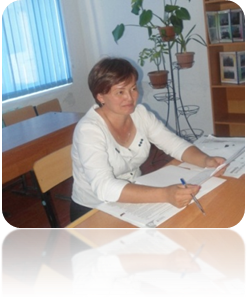 оқу - ісі меңгерушісі жөніндегі                                           орынбасары: Г.Тілеубаева                                                                                                                                                          ____________________	Информатика пәнінің мұғалімі Абдразахова ҚаракөзИнформатика пәні. 8 – сынып.( ІІ  тоқсан)ОРТА МЕРЗІМДІ ЖОСПАРЛАУ2-Тарау. Алгоритмдеу  және программалау(5  сағат)№ 44 орта мектебінің информатика пәнінің мұғалімі Абдразахова Қаракөз8 сыныпқа арналған «Алгоритмдеу және программалау» топтамасына арналған Қысқа мерзімді жоспарлар№Сабақ тақырыптарыОқып-үйренудің негізгімақсаттарыОқытуда қолданылатын әдіс-тәсілдерОқып-үйренудің нәтижесіҮйрену мақсатында-ғы бағаны қоса, бағалауБәрін қоса есептегенде (дарынды балалар)Негізгі дерек көздер1Тармақталу операторлары     Алгоритмдік тілде тармақталу операторымен танысу.     Алгоритм құруда тармақталу операторлары-мен жұмыс жасауды үйренеді.Ішкі және сыртқы шеңберлер, Жигсо әдісі,Кір жаятын жіпОйлан-жұптас-бөліс, АТКТоптық, жеке жұмысТармақталу команда-сын пайдаланып алгоритм құруды үйренеді.Өзін-өзі бағалау«Оқушы күнделігі»«Басбармақ»Деңг. Тапс. Компьютер-мен жұмысОқулық интернет жүйесі, электрон оқулық, интеракт. тақта Информатика – 92Циклдік алгоритмдер. «Үшін» циклі    Циклдік алгоритмнің жазылу үлгісімен таныс болады.      Қайталану команда-сының түрлерін алгоритм құруды біледі.Көзбен көретін айғақтармен жұмыс, Ойлан –жұптас-бөліс, Уақыт шеңберіОйлан-жұптас-бөліс, Топтық, жеке жұмыс   Қайталану команда-сының жазылу үлгілерін жатқа білетін болады.      Алгоритмдік тілде есеп шығару барысын-да циклдік алгоритмді пайдалана алады.Критерийлербойынша өзін- өзі бағалауДеңгейлік тапсырмаОқулық . Информатика – 9 сынып. интернет жүйесі, электронды оқулық, интерактивті тақта3«Әзір» циклі    «Әзір» циклдік алгоритмнің жазылу үлгісімен таныс болады.      Қайталану командасы-ның «әзір» түрі бойынша алгоритм құруды біледі.«БББ» әдісі «Стикерлер» әдісі, топтық жұмыс, жеке жұмыс      Қайталану «Әзір» командасының жазылу үлгілерін жатқа білетін болады.      Алгоритмдік тілде есеп шығару барысында «Әзір» циклдік алгоритмін пайдалана алады.Өзін-өзі бағалау, Критерий арқылы бағалауДеңгейлік тапсырмаИнтерактивті тақта,  (плакат) Б.Қ.СапарғалиевИнформатика – 9сын.Б.Бөрібаев«Инф-9сын» 4«Дейін» циклі«Дейін» циклдік алгоритмнің жазылу үлгісімен таныс болады.      Қайталану командасы-ның «әзір» түрі бойынша алгоритм құруды біледі«Тыңдайтын үшбұрыштар»Топтас -бөлісАшық журналҚайталану «Әзір» командасының жазылу үлгілерін жатқа білетін болады.      Алгоритмдік тілде есеп шығару барысында «дейін» циклдік алгоритмін пайдалана алады.Критерийлер бойынша формативті бағалау, бірін-бірі бағалауы, рефлексияАрнайы әзірленген бейнежазба бойынша алгоритмдік тілге тапсырма беру Қайталауға тапсырмалар құрастыру.Б.Қ.СапарғалиевИнформатика – 9сын.Б.Бөрібаев«Инф-9сын» Интернеттен алынған материалдар, Б. Камардинов«Информатика негізд»5Практикалық жұмыс.Тест тапсырмалары.Тест тапсыцрмаларын орындау арқылы және бақылау сұрақтарына жауап беру арқылы «Алгоритм» тарауын толық меңгереді.Ұжымдық іс-әрекет, жеке  жұмыс,   диалог, сынақ әдіс.Тест тапсырмасын орындай алады.Бақылау жұмысындағы есептерді шығара алады.«Алгоритм» тарауын толық меңгереді.Жеке жұмыстары бойынша бағалау және тарау бойынша жиынтық бағалау, рефлексия«Алгоритм және оның мүмкіндік-тері» тақырыбына реферат жазу және қайталауға сәйкестендіру тапсырмаларын әзірлеу.Б.Қ.СапарғалиевИнформатика – 9сын.Б.Бөрібаев«Инф-9сын» Интернеттен алынған материалдар, Б. Камардинов«Информатика негізд»Сабақтың тақырыбыСабақтың тақырыбыСабақтың тақырыбыСабақтың мақсатыСабақтың мақсатыСабақтың мақсатыСабақтың мақсатыСабақтың мақсатыКүтілетін нәтижеКүтілетін нәтижеКүтілетін нәтижеТармақталу операторларыТармақталу операторларыТармақталу операторларыАлгоритмдік тілде тармақталу операторымен танысу. Алгоритм құруда тармақталу операторларымен жұмыс жасауды үйренеді.Алгоритмдік тілде тармақталу операторымен танысу. Алгоритм құруда тармақталу операторларымен жұмыс жасауды үйренеді.Алгоритмдік тілде тармақталу операторымен танысу. Алгоритм құруда тармақталу операторларымен жұмыс жасауды үйренеді.Алгоритмдік тілде тармақталу операторымен танысу. Алгоритм құруда тармақталу операторларымен жұмыс жасауды үйренеді.Алгоритмдік тілде тармақталу операторымен танысу. Алгоритм құруда тармақталу операторларымен жұмыс жасауды үйренеді.Тармақталу командасын пайдаланып алгоритм құруды үйренеді.Тармақталу командасын пайдаланып алгоритм құруды үйренеді.Тармақталу командасын пайдаланып алгоритм құруды үйренеді.Ұйымдастыру кезеңіҰйымдастыру кезеңіҰйымдастыру кезеңіҰйымдастыру кезеңіҰйымдастыру кезеңіҰйымдастыру кезеңіҰйымдастыру кезеңіҰйымдастыру кезеңіҰйымдастыру кезеңіҰйымдастыру кезеңіҰйымдастыру кезеңі№ТапсырмаМұғалімнің іс-әрекетіМұғалімнің іс-әрекетіМұғалімнің іс-әрекетіОқушының іс-әрекетіӘдіс-тәсілдерӘдіс-тәсілдерҚарым-қатынасУақытРесурстар1.СергітуОқушыларды ішкі және сыртқы шеңберге тұрғызады. «алгоритм, алгоритмдік тіл дегеніміз не?» деген сұрақты ортаға салады.Оқушыларды ішкі және сыртқы шеңберге тұрғызады. «алгоритм, алгоритмдік тіл дегеніміз не?» деген сұрақты ортаға салады.Оқушыларды ішкі және сыртқы шеңберге тұрғызады. «алгоритм, алгоритмдік тіл дегеніміз не?» деген сұрақты ортаға салады.Ішкі шеңберлерде тұрғандар сағат тілімен қозғалып, ойын айтады, одан кейін сыртқы шеңбердегілер түсіндіреді. Ішкі және сыртқы шеңберлерІшкі және сыртқы шеңберлерОқушы мен оқушы3 минутНегізгі кезеңНегізгі кезеңНегізгі кезеңНегізгі кезеңНегізгі кезеңНегізгі кезеңНегізгі кезеңНегізгі кезеңНегізгі кезеңНегізгі кезеңНегізгі кезең№ТапсырмаМұғалімнің іс-әрекетіМұғалімнің іс-әрекетіОқушының іс-әрекетіОқушының іс-әрекетіӘдіс-тәсілдерӘдіс-тәсілдерҚарым-қатынасУақытРесурстар1.2.ЖИГСО әдісімен жұмыс..(Жаңа сабақ материалы)Көзбен көретін айғақтармен жұмысСыныпты 1,2,3 деп санатып , 3 топқа отырғызамын . Сонда 3 топқа 3 тапсырма беріп өзара талдайды.(оқулықтың 45 беті)Мұғалім тақырып бойынша жаңа сабақты меңгеру кезінде кездесетін термин сөздер мен тірек сызбаларды жаздыртады.Сыныпты 1,2,3 деп санатып , 3 топқа отырғызамын . Сонда 3 топқа 3 тапсырма беріп өзара талдайды.(оқулықтың 45 беті)Мұғалім тақырып бойынша жаңа сабақты меңгеру кезінде кездесетін термин сөздер мен тірек сызбаларды жаздыртады.Алгоритм  оның қасиеттері және алгоритмдік тіл және тармақталу операторы  тақырыбы бойынша әр топтағы оқушыларға  тақырыптағы тақырыпшаларды бөліп беремін. Олар оқып бір -бірімен талқылайды. Одан кейін алғашқы топтарына барып, тақырыпты ашады.Алгоритмдік тіл, оның түрлері, тармақталу операторларын пайдаланып алгоритм жазады. Әр топ мүшелері «Кір жаятын жіп» әдісіне жаңа термин сөздерді жазады және сызба түрінде көрсетеді. Алгоритм  оның қасиеттері және алгоритмдік тіл және тармақталу операторы  тақырыбы бойынша әр топтағы оқушыларға  тақырыптағы тақырыпшаларды бөліп беремін. Олар оқып бір -бірімен талқылайды. Одан кейін алғашқы топтарына барып, тақырыпты ашады.Алгоритмдік тіл, оның түрлері, тармақталу операторларын пайдаланып алгоритм жазады. Әр топ мүшелері «Кір жаятын жіп» әдісіне жаңа термин сөздерді жазады және сызба түрінде көрсетеді. Жигсо әдісіКір жаятын жіпЖигсо әдісіКір жаятын жіпОқушы мен оқушыОқушы мен оқушы15 минут5 минутОқулық . Информатика – 9 сынып. интернет жүйесі, электронды оқулық, интерактивті тақта.ҚорытындыҚорытындыҚорытындыҚорытындыҚорытындыҚорытындыҚорытындыҚорытындыҚорытындыҚорытындыҚорытынды№ТапсырмаМұғалімнің іс-әрекетіМұғалімнің іс-әрекетіОқушының іс-әрекетіОқушының іс-әрекетіОқушының іс-әрекетіӘдіс-тәсілдерҚарым-қатынасУақытРесурстар1.2.Компьютермен жұмыс.«Басбармақ» бағалау Үйге тапсырма беруМұғалім сабаққа қатысты сұрақтар мен тапсырмалар береді.Тест тапсырмасын беріп , интер.актив тақта арқылы тексереді. Сабақты қорытын.Үйге тапсырма береді.Мұғалім сабаққа қатысты сұрақтар мен тапсырмалар береді.Тест тапсырмасын беріп , интер.актив тақта арқылы тексереді. Сабақты қорытын.Үйге тапсырма береді.Берілген тапсырманы компьютерге  жеке отырып жұмыс жасайды, жұптасып талқылайды. Ойларын сыныппен бөліседі. Жеке жұмыс -  тест тапсырады.«Басбармақ» арқылы сабақты түйіндейдіБерілген тапсырманы компьютерге  жеке отырып жұмыс жасайды, жұптасып талқылайды. Ойларын сыныппен бөліседі. Жеке жұмыс -  тест тапсырады.«Басбармақ» арқылы сабақты түйіндейдіБерілген тапсырманы компьютерге  жеке отырып жұмыс жасайды, жұптасып талқылайды. Ойларын сыныппен бөліседі. Жеке жұмыс -  тест тапсырады.«Басбармақ» арқылы сабақты түйіндейдіОйлан-жұптас-бөлісАТКӨзін-өзі бағалау«Оқушы күнделігі»«Басбармақ»Оқушы мен оқушыОқушы мен мұғалім.15 минут8 минут2 минутКомпьютер, интерактивті тақта,  Сабақтың тақырыбыСабақтың тақырыбыСабақтың тақырыбыСабақтың мақсатыСабақтың мақсатыСабақтың мақсатыСабақтың мақсатыСабақтың мақсатыКүтілетін нәтижеКүтілетін нәтижеКүтілетін нәтижеЦиклдік алгоритмдер. «Үшін» цикліЦиклдік алгоритмдер. «Үшін» цикліЦиклдік алгоритмдер. «Үшін» цикліОқушылардың  алгоритмдік тілдің түрлері  туралы білімдерін қалыптастыру және алгоритмнің «Үшін» циклінің жазылу үлгісімен танысады, алгоритм жазуды біледі.Оқушылардың  алгоритмдік тілдің түрлері  туралы білімдерін қалыптастыру және алгоритмнің «Үшін» циклінің жазылу үлгісімен танысады, алгоритм жазуды біледі.Оқушылардың  алгоритмдік тілдің түрлері  туралы білімдерін қалыптастыру және алгоритмнің «Үшін» циклінің жазылу үлгісімен танысады, алгоритм жазуды біледі.Оқушылардың  алгоритмдік тілдің түрлері  туралы білімдерін қалыптастыру және алгоритмнің «Үшін» циклінің жазылу үлгісімен танысады, алгоритм жазуды біледі.Оқушылардың  алгоритмдік тілдің түрлері  туралы білімдерін қалыптастыру және алгоритмнің «Үшін» циклінің жазылу үлгісімен танысады, алгоритм жазуды біледі. Қайталану командасының жазылу үлгілерін жатқа білетін болады.      Алгоритмдік тілде есеп шығару барысында циклдік алгоритмді пайдалана алады. Қайталану командасының жазылу үлгілерін жатқа білетін болады.      Алгоритмдік тілде есеп шығару барысында циклдік алгоритмді пайдалана алады. Қайталану командасының жазылу үлгілерін жатқа білетін болады.      Алгоритмдік тілде есеп шығару барысында циклдік алгоритмді пайдалана алады.Ұйымдастыру кезеңіҰйымдастыру кезеңіҰйымдастыру кезеңіҰйымдастыру кезеңіҰйымдастыру кезеңіҰйымдастыру кезеңіҰйымдастыру кезеңіҰйымдастыру кезеңіҰйымдастыру кезеңіҰйымдастыру кезеңіҰйымдастыру кезеңі№ТапсырмаМұғалімнің іс-әрекетіМұғалімнің іс-әрекетіМұғалімнің іс-әрекетіОқушының іс-әрекетіӘдіс-тәсілдерӘдіс-тәсілдерҚарым-қатынасУақытРесурстар1.Фотосуретпен жұмысОқушыларға мұғалім тақтадан сурет көрсетеді. Суретке қарап ойларын тыңдайды.Оқушыларға мұғалім тақтадан сурет көрсетеді. Суретке қарап ойларын тыңдайды.Оқушыларға мұғалім тақтадан сурет көрсетеді. Суретке қарап ойларын тыңдайды.Оқушылар суретке қарап, өз ойларын айтадыКөзбен көретін айғақтармен жұмысКөзбен көретін айғақтармен жұмысОқушы мен мұғалім3 минутНегізгі кезеңНегізгі кезеңНегізгі кезеңНегізгі кезеңНегізгі кезеңНегізгі кезеңНегізгі кезеңНегізгі кезеңНегізгі кезеңНегізгі кезеңНегізгі кезең№ТапсырмаМұғалімнің іс-әрекетіМұғалімнің іс-әрекетіОқушының іс-әрекетіОқушының іс-әрекетіӘдіс-тәсілдерӘдіс-тәсілдерҚарым-қатынасУақытРесурстар1..Ойлан – жұптас -бөліс әдісімен жұмыс.(Жаңа сабақ материалы)Мұғалім оқушыларға жаңа тақырыпты меңгерту мақсатында оқулықтан оқуға тапсырма бередіМұғалім оқушыларға жаңа тақырыпты меңгерту мақсатында оқулықтан оқуға тапсырма бередіОқушылар оқулықтан жаңа сабаққа арналған мәтінді оқып, жұптасып талқылайды. Барлығы шеңбер бойынан орын алып тақырып бойынша «Үшін» циклдік командасына байланысты  мысалдар келтіріп айтып шығады.Оқушылар оқулықтан жаңа сабаққа арналған мәтінді оқып, жұптасып талқылайды. Барлығы шеңбер бойынан орын алып тақырып бойынша «Үшін» циклдік командасына байланысты  мысалдар келтіріп айтып шығады.Ойлан –жұптас-бөлісУақыт шеңберіОйлан –жұптас-бөлісУақыт шеңберіОқушы мен оқушы20 минутОқулық интернет жүйесі,  интерактивті тақта.ҚорытындыҚорытындыҚорытындыҚорытындыҚорытындыҚорытындыҚорытындыҚорытындыҚорытындыҚорытындыҚорытынды№ТапсырмаМұғалімнің іс-әрекетіМұғалімнің іс-әрекетіОқушының іс-әрекетіОқушының іс-әрекетіОқушының іс-әрекетіӘдіс-тәсілдерҚарым-қатынасУақытРесурстар	2.3.Есептер шығару.Үлдірленген критерийлер бойынша бағалау рефлексияҮйге тапсырма беруМұғалім сабаққа қатысты сұрақтар мен тапсырмалар береді. Мұғалім оқушыларды бағалау үшін достық пиғылдағы критерийлері бар үлдірленген карточкалар дайындайды.Сабақты қорыт.Үйге тапсырма береді.Мұғалім сабаққа қатысты сұрақтар мен тапсырмалар береді. Мұғалім оқушыларды бағалау үшін достық пиғылдағы критерийлері бар үлдірленген карточкалар дайындайды.Сабақты қорыт.Үйге тапсырма береді.Берілген тапсырманы  жұптасып қайталану командасын пайдаланып,алгоритм құрады,  талқылайды. Ойларын сыныппен бөліседі. Оқушылар мұғалімнің таратып берген карточкалары арқылы бүгінгі  сабақты қалай түсінгендерін түйіндейдіБерілген тапсырманы  жұптасып қайталану командасын пайдаланып,алгоритм құрады,  талқылайды. Ойларын сыныппен бөліседі. Оқушылар мұғалімнің таратып берген карточкалары арқылы бүгінгі  сабақты қалай түсінгендерін түйіндейдіБерілген тапсырманы  жұптасып қайталану командасын пайдаланып,алгоритм құрады,  талқылайды. Ойларын сыныппен бөліседі. Оқушылар мұғалімнің таратып берген карточкалары арқылы бүгінгі  сабақты қалай түсінгендерін түйіндейдіОйлан-жұптас-бөлісҮлдірленген критерийлербойынша өзін-өзі бағалауОқушы мен оқушыОқушы мен мұғалім.20 минут3 минут2 минутКомпьютер, интерактивті тақта.Сабақтың тақырыбыСабақтың тақырыбыСабақтың тақырыбыСабақтың тақырыбыСабақтың тақырыбыСабақтың мақсатыСабақтың мақсатыСабақтың мақсатыСабақтың мақсатыСабақтың мақсатыКүтілетін нәтижеКүтілетін нәтижеКүтілетін нәтижеКүтілетін нәтижеКүтілетін нәтижеКүтілетін нәтиже«Әзір » циклі «Әзір » циклі «Әзір » циклі «Әзір » циклі «Әзір » циклі     «Әзір» циклдік алгоритмнің жазылу үлгісімен таныс болады.      Қайталану командасының «әзір» түрі бойынша алгоритм құруды біледі.    «Әзір» циклдік алгоритмнің жазылу үлгісімен таныс болады.      Қайталану командасының «әзір» түрі бойынша алгоритм құруды біледі.    «Әзір» циклдік алгоритмнің жазылу үлгісімен таныс болады.      Қайталану командасының «әзір» түрі бойынша алгоритм құруды біледі.    «Әзір» циклдік алгоритмнің жазылу үлгісімен таныс болады.      Қайталану командасының «әзір» түрі бойынша алгоритм құруды біледі.    «Әзір» циклдік алгоритмнің жазылу үлгісімен таныс болады.      Қайталану командасының «әзір» түрі бойынша алгоритм құруды біледі.      Қайталану «Әзір» командасының жазылу үлгілерін жатқа білетін болады.      Алгоритмдік тілде есеп шығару барысында «Әзір» циклдік алгоритмін пайдалана алады.      Қайталану «Әзір» командасының жазылу үлгілерін жатқа білетін болады.      Алгоритмдік тілде есеп шығару барысында «Әзір» циклдік алгоритмін пайдалана алады.      Қайталану «Әзір» командасының жазылу үлгілерін жатқа білетін болады.      Алгоритмдік тілде есеп шығару барысында «Әзір» циклдік алгоритмін пайдалана алады.      Қайталану «Әзір» командасының жазылу үлгілерін жатқа білетін болады.      Алгоритмдік тілде есеп шығару барысында «Әзір» циклдік алгоритмін пайдалана алады.      Қайталану «Әзір» командасының жазылу үлгілерін жатқа білетін болады.      Алгоритмдік тілде есеп шығару барысында «Әзір» циклдік алгоритмін пайдалана алады.      Қайталану «Әзір» командасының жазылу үлгілерін жатқа білетін болады.      Алгоритмдік тілде есеп шығару барысында «Әзір» циклдік алгоритмін пайдалана алады.Ұйымдастыру кезеңіҰйымдастыру кезеңіҰйымдастыру кезеңіҰйымдастыру кезеңіҰйымдастыру кезеңіҰйымдастыру кезеңіҰйымдастыру кезеңіҰйымдастыру кезеңіҰйымдастыру кезеңіҰйымдастыру кезеңіҰйымдастыру кезеңіҰйымдастыру кезеңіҰйымдастыру кезеңіҰйымдастыру кезеңіҰйымдастыру кезеңіҰйымдастыру кезеңі№ТапсырмаМұғалімнің іс-әрекетіМұғалімнің іс-әрекетіМұғалімнің іс-әрекетіМұғалімнің іс-әрекетіОқушының іс-әрекетіОқушының іс-әрекетіОқушының іс-әрекетіОқушының іс-әрекетіӘдіс-тәсілдерҚарым-қатынасҚарым-қатынасУақытУақытРесурстар1.«БББ» әдісі Мұғалім оқушыларға интерактивті тақтада «БББ» әдісі бойынша жұмыс жасауға тапсырма береді.Мұғалім оқушыларға интерактивті тақтада «БББ» әдісі бойынша жұмыс жасауға тапсырма береді.Мұғалім оқушыларға интерактивті тақтада «БББ» әдісі бойынша жұмыс жасауға тапсырма береді.Мұғалім оқушыларға интерактивті тақтада «БББ» әдісі бойынша жұмыс жасауға тапсырма береді.Оқушылар интерактивті тақтаға жаңа тақырып бастар алдында оқушылар үш бағаннан тұратын сурет салады - Олар нені біледі;Олар нені білгісі келеді; Олар нені білді.Миға шабуыл өткізгеннен кейін оқушылар алғашқы екі бағанды толтырады және бөлімді оқып біте бастағанда үшіншіге қайта оралады(немесе бөлімді оқу барысында толтыруы мүмкін).Ұсыным: «Қалайша оқып-үйренетін боламын?» деген қосымша баған қосуға болады.Оқушылар интерактивті тақтаға жаңа тақырып бастар алдында оқушылар үш бағаннан тұратын сурет салады - Олар нені біледі;Олар нені білгісі келеді; Олар нені білді.Миға шабуыл өткізгеннен кейін оқушылар алғашқы екі бағанды толтырады және бөлімді оқып біте бастағанда үшіншіге қайта оралады(немесе бөлімді оқу барысында толтыруы мүмкін).Ұсыным: «Қалайша оқып-үйренетін боламын?» деген қосымша баған қосуға болады.Оқушылар интерактивті тақтаға жаңа тақырып бастар алдында оқушылар үш бағаннан тұратын сурет салады - Олар нені біледі;Олар нені білгісі келеді; Олар нені білді.Миға шабуыл өткізгеннен кейін оқушылар алғашқы екі бағанды толтырады және бөлімді оқып біте бастағанда үшіншіге қайта оралады(немесе бөлімді оқу барысында толтыруы мүмкін).Ұсыным: «Қалайша оқып-үйренетін боламын?» деген қосымша баған қосуға болады.Оқушылар интерактивті тақтаға жаңа тақырып бастар алдында оқушылар үш бағаннан тұратын сурет салады - Олар нені біледі;Олар нені білгісі келеді; Олар нені білді.Миға шабуыл өткізгеннен кейін оқушылар алғашқы екі бағанды толтырады және бөлімді оқып біте бастағанда үшіншіге қайта оралады(немесе бөлімді оқу барысында толтыруы мүмкін).Ұсыным: «Қалайша оқып-үйренетін боламын?» деген қосымша баған қосуға болады.«БББ» әдісі Оқушы мен мұғалімОқушы мен мұғалім6 минут6 минутИнтерактивті тақта (флипчарт)Негізгі кезеңНегізгі кезеңНегізгі кезеңНегізгі кезеңНегізгі кезеңНегізгі кезеңНегізгі кезеңНегізгі кезеңНегізгі кезеңНегізгі кезеңНегізгі кезеңНегізгі кезеңНегізгі кезеңНегізгі кезеңНегізгі кезеңНегізгі кезең№ТапсырмаТапсырмаМұғалімнің іс-әрекетіМұғалімнің іс-әрекетіМұғалімнің іс-әрекетіМұғалімнің іс-әрекетіОқушының іс-әрекетіӘдіс-тәсілдерӘдіс-тәсілдерҚарым-қатынасҚарым-қатынасУақытУақытРесурстарРесурстар1..Топтық жұмыс.(Жаңа сабақ материалы)Сергіту сәті«Мен бүгін кіммін?»Топтық жұмыс.(Жаңа сабақ материалы)Сергіту сәті«Мен бүгін кіммін?»Мұғалім оқушыларға жаңа тақырыпты меңгерту мақсатында топқа оқулықтан оқуға тапсырма береді Мұғалім әрбір топқа жұмыс парағын береді. Онда сұрақ/тапсырмалар жазады.Мұғалім оқушыларға жаңа тақырыпты меңгерту мақсатында топқа оқулықтан оқуға тапсырма береді Мұғалім әрбір топқа жұмыс парағын береді. Онда сұрақ/тапсырмалар жазады.Мұғалім оқушыларға жаңа тақырыпты меңгерту мақсатында топқа оқулықтан оқуға тапсырма береді Мұғалім әрбір топқа жұмыс парағын береді. Онда сұрақ/тапсырмалар жазады.Мұғалім оқушыларға жаңа тақырыпты меңгерту мақсатында топқа оқулықтан оқуға тапсырма береді Мұғалім әрбір топқа жұмыс парағын береді. Онда сұрақ/тапсырмалар жазады.Оқушылар жаңа тақырыпты меңгеріп, сол бойынша талқылайды.  Оқушылар сұрақтарды оқып 2 минут ішінде параққа фактілер қосады. Уақыт біткен соң сағат тілімен келесі топқа береді. Барлық топ фактілерді қосып біткен соң тапсырма аяқталадыОқушылар өз көңіл-күйлерін табиғат құбылыстарымен салыстырады (күн, бұлт, жаңбыр, кемпірқосақ т.б)Стикерлер әдісіАӘБ«Мен бүгін кіммін?»Стикерлер әдісіАӘБ«Мен бүгін кіммін?»Оқушы мен оқушыОқушы мен оқушы16 минут5 минут16 минут5 минутОқулық интернет жүйесі, электронды оқулық, интерактивті тақта.Оқулық интернет жүйесі, электронды оқулық, интерактивті тақта.ҚорытындыҚорытындыҚорытындыҚорытындыҚорытындыҚорытындыҚорытындыҚорытындыҚорытындыҚорытындыҚорытындыҚорытындыҚорытындыҚорытындыҚорытындыҚорытынды№ТапсырмаТапсырмаТапсырмаМұғалімнің іс-әрекетіМұғалімнің іс-әрекетіМұғалімнің іс-әрекетіОқушының іс-әрекетіОқушының іс-әрекетіӘдіс-тәсілдерҚарым-қатынасҚарым-қатынасУақытУақытРесурстарРесурстар	2.3.Есептер шығару.Сыныптастарды бағалауҮйге тапсырма беруЕсептер шығару.Сыныптастарды бағалауҮйге тапсырма беруЕсептер шығару.Сыныптастарды бағалауҮйге тапсырма беруМұғалім сабаққа қатысты сұрақтар мен тапсырмалар береді және әр топқа плакаттармен маркерлер береді. Мұғалім оқушылардан сыныптастарын бағалауды сұранады.Сабақты қорытын.Үйге тапсырма береді.Мұғалім сабаққа қатысты сұрақтар мен тапсырмалар береді және әр топқа плакаттармен маркерлер береді. Мұғалім оқушылардан сыныптастарын бағалауды сұранады.Сабақты қорытын.Үйге тапсырма береді.Мұғалім сабаққа қатысты сұрақтар мен тапсырмалар береді және әр топқа плакаттармен маркерлер береді. Мұғалім оқушылардан сыныптастарын бағалауды сұранады.Сабақты қорытын.Үйге тапсырма береді.Берілген тапсырманы  топтасып плакатқа орындайды. Ойларын сыныппен бөліседі. Оқушылар бағалау критерийлеріне сәйкес бір біріне жұмысы үшін баға қояды. Берілген тапсырманы  топтасып плакатқа орындайды. Ойларын сыныппен бөліседі. Оқушылар бағалау критерийлеріне сәйкес бір біріне жұмысы үшін баға қояды. Топтас -бөлісСыныптас-тарды бағалауОқушы мен оқушыОқушы мен мұғалім.Оқушы мен оқушыОқушы мен мұғалім.15 минут3 минут15 минут3 минутКомпьютер, интерактивті тақта.Компьютер, интерактивті тақта.Сабақтың тақырыбыСабақтың тақырыбыСабақтың тақырыбыСабақтың тақырыбыСабақтың мақсатыСабақтың мақсатыСабақтың мақсатыСабақтың мақсатыСабақтың мақсатыСабақтың мақсатыКүтілетін нәтижеКүтілетін нәтижеКүтілетін нәтижеКүтілетін нәтижеКүтілетін нәтижеКүтілетін нәтижеПрактикалық жұмыс. Тест тапсырмалары.Практикалық жұмыс. Тест тапсырмалары.Практикалық жұмыс. Тест тапсырмалары.Практикалық жұмыс. Тест тапсырмалары.Екілік сандармен орындалатын арифметикалық амалдары қосу, азайту, көбейту,                                                           бөлу амалдары туралы білімдерін қалыптастыру.Екілік сандармен орындалатын арифметикалық амалдары қосу, азайту, көбейту,                                                           бөлу амалдары туралы білімдерін қалыптастыру.Екілік сандармен орындалатын арифметикалық амалдары қосу, азайту, көбейту,                                                           бөлу амалдары туралы білімдерін қалыптастыру.Екілік сандармен орындалатын арифметикалық амалдары қосу, азайту, көбейту,                                                           бөлу амалдары туралы білімдерін қалыптастыру.Екілік сандармен орындалатын арифметикалық амалдары қосу, азайту, көбейту,                                                           бөлу амалдары туралы білімдерін қалыптастыру.Екілік сандармен орындалатын арифметикалық амалдары қосу, азайту, көбейту,                                                           бөлу амалдары туралы білімдерін қалыптастыру.Позициялы және позициялы емес санау жүйелері турлы түсініктерін қалыптастыру. Екілік, сегіздік, ондық, оналтылық сандарды ондық сандарға ауыстыра алады.Позициялы және позициялы емес санау жүйелері турлы түсініктерін қалыптастыру. Екілік, сегіздік, ондық, оналтылық сандарды ондық сандарға ауыстыра алады.Позициялы және позициялы емес санау жүйелері турлы түсініктерін қалыптастыру. Екілік, сегіздік, ондық, оналтылық сандарды ондық сандарға ауыстыра алады.Позициялы және позициялы емес санау жүйелері турлы түсініктерін қалыптастыру. Екілік, сегіздік, ондық, оналтылық сандарды ондық сандарға ауыстыра алады.Позициялы және позициялы емес санау жүйелері турлы түсініктерін қалыптастыру. Екілік, сегіздік, ондық, оналтылық сандарды ондық сандарға ауыстыра алады.Позициялы және позициялы емес санау жүйелері турлы түсініктерін қалыптастыру. Екілік, сегіздік, ондық, оналтылық сандарды ондық сандарға ауыстыра алады.Ұйымдастыру кезеңіҰйымдастыру кезеңіҰйымдастыру кезеңіҰйымдастыру кезеңіҰйымдастыру кезеңіҰйымдастыру кезеңіҰйымдастыру кезеңіҰйымдастыру кезеңіҰйымдастыру кезеңіҰйымдастыру кезеңіҰйымдастыру кезеңіҰйымдастыру кезеңіҰйымдастыру кезеңіҰйымдастыру кезеңіҰйымдастыру кезеңіҰйымдастыру кезеңі№ТапсырмаМұғалімнің іс-әрекетіМұғалімнің іс-әрекетіМұғалімнің іс-әрекетіОқушының іс-әрекетіОқушының іс-әрекетіОқушының іс-әрекетіОқушының іс-әрекетіОқушының іс-әрекетіӘдіс-тәсілдерҚарым-қатынасҚарым-қатынасУақытУақытРесурстар1.Сергіту сәті «Маған ұқсайды...»Мұғалім оқушыларға ойын түрінде сергіту сәтін қолданадыМұғалім оқушыларға ойын түрінде сергіту сәтін қолданадыМұғалім оқушыларға ойын түрінде сергіту сәтін қолданадыСыныпта өздеріне ұқсас оқушыларды тауып, жасалған шеңберде бір-біріне жақсы тілектер айтуСыныпта өздеріне ұқсас оқушыларды тауып, жасалған шеңберде бір-біріне жақсы тілектер айтуСыныпта өздеріне ұқсас оқушыларды тауып, жасалған шеңберде бір-біріне жақсы тілектер айтуСыныпта өздеріне ұқсас оқушыларды тауып, жасалған шеңберде бір-біріне жақсы тілектер айтуСыныпта өздеріне ұқсас оқушыларды тауып, жасалған шеңберде бір-біріне жақсы тілектер айту«Маған ұқсайды...»Оқушы мен оқушыОқушы мен оқушы5 минут5 минутИнтерактивті тақта (флипчарт)Негізгі кезеңНегізгі кезеңНегізгі кезеңНегізгі кезеңНегізгі кезеңНегізгі кезеңНегізгі кезеңНегізгі кезеңНегізгі кезеңНегізгі кезеңНегізгі кезеңНегізгі кезеңНегізгі кезеңНегізгі кезеңНегізгі кезеңНегізгі кезең№ТапсырмаТапсырмаМұғалімнің іс-әрекетіМұғалімнің іс-әрекетіМұғалімнің іс-әрекетіОқушының іс-әрекетіОқушының іс-әрекетіӘдіс-тәсілдерӘдіс-тәсілдерҚарым-қатынасҚарым-қатынасУақытУақытРесурстарРесурстар1.Топтық жұмыс.«Тыңдайтын үшбұрыштар»(қайталау материалы)Топтық жұмыс.«Тыңдайтын үшбұрыштар»(қайталау материалы)Мұғалім оқушыларға   3 адамнан 4 топқа бөледі. оқулықтан оқуға тапсырма бередіМұғалім оқушыларға   3 адамнан 4 топқа бөледі. оқулықтан оқуға тапсырма бередіМұғалім оқушыларға   3 адамнан 4 топқа бөледі. оқулықтан оқуға тапсырма бередіОқушылар жаңа тақырыпты меңгеріп «Тыңдайтын үшбұрыштар» әдісі бойынша жаңа тақырыпты меңгереді.Оқушылар жаңа тақырыпты меңгеріп «Тыңдайтын үшбұрыштар» әдісі бойынша жаңа тақырыпты меңгереді.«Тыңдайтын үшбұрыштар»«Тыңдайтын үшбұрыштар»Оқушы мен оқушыОқушы мен оқушы10 минут10 минутОқулық,  интерактивті тақта.Оқулық,  интерактивті тақта.ҚорытындыҚорытындыҚорытындыҚорытындыҚорытындыҚорытындыҚорытындыҚорытындыҚорытындыҚорытындыҚорытындыҚорытындыҚорытындыҚорытындыҚорытындыҚорытынды№ТапсырмаТапсырмаМұғалімнің іс-әрекетіМұғалімнің іс-әрекетіМұғалімнің іс-әрекетіМұғалімнің іс-әрекетіОқушының іс-әрекетіОқушының іс-әрекетіӘдіс-тәсілдерҚарым-қатынасҚарым-қатынасУақытУақытРесурстарРесурстар	2.3.Есептер шығару.Деңгейлік тапсырмаларАшық журнал арқылы бағалауҮйге тапсырма Есептер шығару.Деңгейлік тапсырмаларАшық журнал арқылы бағалауҮйге тапсырма Мұғалім сабаққа қатысты сұрақтар мен тапсырмалар береді және әр топқа плакаттармен маркерлер береді. Мұғалім оқушыл-ға деңгейлік тапс-лар таратып береді.Мұғалім орындаған тапсырмаларды аралап қарап шығып тақтада, ашық журналға қойып шығады.Үйге тапсырма береді.Мұғалім сабаққа қатысты сұрақтар мен тапсырмалар береді және әр топқа плакаттармен маркерлер береді. Мұғалім оқушыл-ға деңгейлік тапс-лар таратып береді.Мұғалім орындаған тапсырмаларды аралап қарап шығып тақтада, ашық журналға қойып шығады.Үйге тапсырма береді.Мұғалім сабаққа қатысты сұрақтар мен тапсырмалар береді және әр топқа плакаттармен маркерлер береді. Мұғалім оқушыл-ға деңгейлік тапс-лар таратып береді.Мұғалім орындаған тапсырмаларды аралап қарап шығып тақтада, ашық журналға қойып шығады.Үйге тапсырма береді.Мұғалім сабаққа қатысты сұрақтар мен тапсырмалар береді және әр топқа плакаттармен маркерлер береді. Мұғалім оқушыл-ға деңгейлік тапс-лар таратып береді.Мұғалім орындаған тапсырмаларды аралап қарап шығып тақтада, ашық журналға қойып шығады.Үйге тапсырма береді.Берілген тапсырманы  топтасып плакатқа орындайды. Есептер шығарады. Оқушылар деңгейлік тапсырмалар орындайдыБерілген тапсырманы  топтасып плакатқа орындайды. Есептер шығарады. Оқушылар деңгейлік тапсырмалар орындайдыТоптас -бөлісАшық журналОқушы мен оқушыОқушы мен мұғалім.Оқушы мен оқушыОқушы мен мұғалім.10 минут18 минут2 минут10 минут18 минут2 минутКомпьютер, интерактивті тақта.Компьютер, интерактивті тақта.